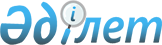 Об утверждении Правил распределения и выплаты единовременной материальной помощи на ремонт жилья остронуждающимся одиноким участникам и инвалидам Великой Отечественной войны Бородулихинского района
					
			Утративший силу
			
			
		
					Постановление акимата Бородулихинского района от 3 мая 2005 года № 1299. Зарегистрировано Департаментом юстиции Восточно-Казахстанской области 13 мая 2005 года за № 2341. Утратило силу постановлением акимата Бородулихинского района области Абай от 22 апреля 2024 года № 122.
      Сноска. Утратило силу постановлением акимата Бородулихинского района области Абай от 22.04.2024 № 122 (вводится в действие по истечении десяти календарных дней после дня его первого официального опубликования).
      В соответствии с подпунктом 14 пункта I статьи 31 Закона Республики Казахстан " О местном государственном управлении в Республике Казахстан" № 148 от 23 января 2001 года, статьей 20 Закона Республики Казахстан "О льготах и социальной защите участников, инвалидов Великой Отечественной войны и лиц, приравненных к ним" и во исполнение постановления Правительства Республики Казахстан от 10 ноября 2004 года № 1173, решением Бородулихинского районного маслихата № 10-2 от 30 декабря 2004 года "О районном бюджете на 2005 год", акимат Бородулихинского района ПОСТАНОВЛЯЕТ:
      1. Утвердить Правила распределения и выплаты единовременной материальной помощи на ремонт жилья остронуждающимся и одиноким участникам и инвалидам Великой Отечественной войны Бородулихинского района, согласно приложению.
      2. Контроль за исполнением данного постановления возложить на заместителя акима района А.К.Суйчинова. ПРАВИЛА Распределения и выплаты единовременной материальной помощи на ремонт жилья остронуждающимся одиноким участникам и инвалидам Великой Отечественной войны Бородулихинского района Восточно - Казахстанской области
      Настоящие Правила приняты в целях оказания единовременной адресной материальной помощи на ремонт жилья остронуждающимся одиноким участникам и инвалидам Великой Отечественной войны Бородулихинского района Восточно - Казахстанской области.
      1. Общие положения
      1. Единовременная материальная помощь на ремонт жилья оказывается остронуждающимся, одиноким участникам и инвалидам Великой Отечественной войны, постоянно проживающим и прописанным в Бородулихинском районе в пределах одного административно территориального пункта и являющимся собственниками жилья.
      2. Единовременная материальная помощь оказывается одному и тому же лицу не более одного раза.
      3. Совместно проживающим супружеским парам, являющимися инвалидами либо участниками Великой Отечественной войны выплачивается 1 размер помощи на одного из супругов по желанию.
      4. Лица, имеющие в частной собственности более одной единицы жилья или сдающие жилые помещения в аренду, утрачивают право на получение единовременной адресной материальной помощи.
      2. Порядок распределения и выплаты единовременной материальной помощи на ремонт жилья
      Единовременная адресная материальная помощь оказывается одиноким участникам и инвалидам Великой Отечественной войны не более одной суммы на одну семью согласно акта обследования жилищно
      - бытовых условий заявителя составленным районной комиссией по оценке и выполнению ремонтных работ жилья инвалидов и участников Великой Отечественной войны, но не более величины двадцатикратного минимального расчетного показателя.
      Единовременная материальная помощь выделяется при представлении следующих документов:
      -Заявление;
      -Копия РНН;
      -Копия удостоверения личности;
      -Копия удостоверения участника или инвалида Великой Отечественной войны;
      -Документа подтверждающего право на владение жилья;
      -Дефектного акта, оценочной описи.
      Решение по выделению либо отказе в выделении материальной помощи на ремонт жилья выносит районная комиссия по оценке и выполнению ремонтных работ жилья инвалидов и участникам Великой Отечественной войны, согласно акта выполненных работ.
      Единовременная материальная помощь на ремонт жилья выплачивается за счет средств местного бюджета и устанавливается в виде денежных выплат, выплачивается через банки второго уровня, согласно агентского соглашения между отделом занятости и социальных программ и банком второго уровня.
      3. Контроль за целевым использованием средств местного бюджета.
      Контроль за целевым использованием средств местного бюджета выделяемых на адресную материальную помощь на ремонт жилья остронуждающимся, одиноким участникам и инвалидам Великой Отечественной войны осуществляет районная комиссия по оценке и выполнению ремонтных работ жилья инвалидов и участников Великой Отечественной войны.
      Начальник отдела занятостии социальных программ:Ф.Бектембаева
					© 2012. РГП на ПХВ «Институт законодательства и правовой информации Республики Казахстан» Министерства юстиции Республики Казахстан
				
      Аким района 

Г. Пинчук
Приложение
к постановлению акимата
Бородулихинского района
№ 1299 " 3 " мая 2005 г.
"Об утверждении Правил распределения
и выплаты единовременной материальной
помощи на ремонт жилья остронуждающимся
одиноким участникам и инвалидам
Великой Отечественной войны
Бородулихинского района"